শেখ রাসেল দিবস ২০২১প্রতিযোগিতার ধরণ: প্রোগ্রামিং/কুইজ (উপজেলা পর্যায়)বয়স: ০৮-১২ বছর বিষয়: ছোট ছোট বেসিক প্রোগ্রামিং / আইসিটি বিষয়ক কুইজজেলার নাম:উপজেলার নাম:দায়িত্বপ্রাপ্ত কর্মকর্তার নাম ও মোবাইল: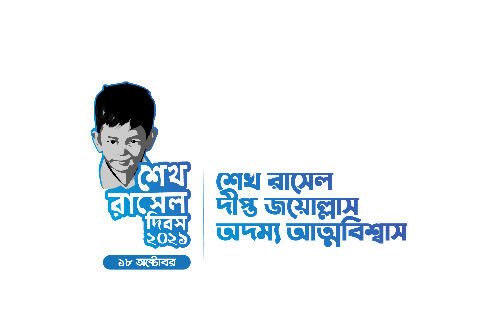 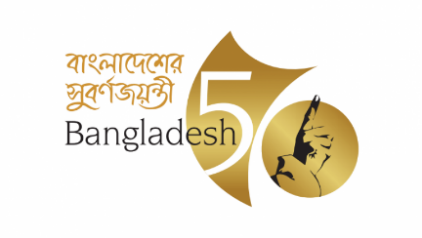 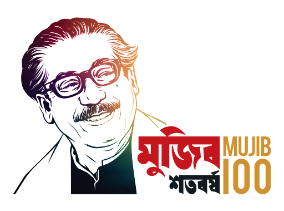 ক্রমপ্রতিযোগীর নামশিক্ষা প্রতিষ্ঠানের নামশ্রেণিরোলজন্ম নিবন্ধন নম্বর (যদি থাকে) ও জন্মতারিখ বয়সঅভিভাবকের নাম ও মোবাইল নম্বর (Optional)অভিভাবকের ইমেইল ঠিকানা (Optional)মন্তব্য